Teilnahmeblatt Radbildersuchfahrt für Biker und fit Gebliebene Ich bin damit einverstanden, dass die Kolpingsfamilie Bobingen meine Bilder zur Veröffentlichung auf der Homepage verwendet.Dein Teilnahmeblatt kannst du in der Lechallee 55 oder in der Schalmeistraße 11 einwerfen, 
oder per Mail an radtour@kolping-bobingen.de (Fotos bitte als Anhang) schicken.Abgabe bis zum 15. August. Viel Erfolg und vor allem viel Spaß!____________________________________________________Bild von Station 1: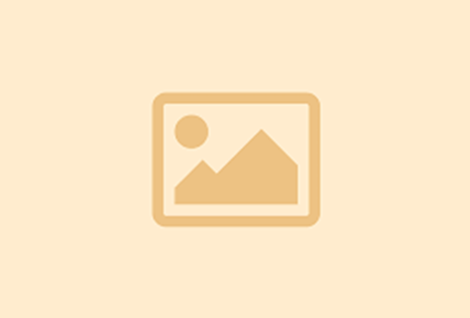 .Bild von Station 2: Bild von Station 4:Bild von Station 6: Bild von Station 7: Name:Telefon/E-Mail:Dateiname:Dateiname:Wie viele Kleinlebewesen leben ca. in einem Liter Waldboden?Dateiname:Was ist auf dem Bild in Station 5 zu sehen?  Dateiname:Dateiname:Welchen zwei Personen ist diese letzte Station gewidmet? 